       REPUBLIQUE DU BENIN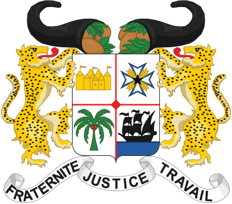 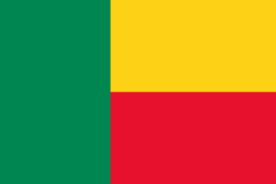 Avis d’Appel d’Offres International(AA0I)AUTORITE CONTRACTANTE : MINISTERE DES INFRASTRUCTURES ET DES TRANSPORTSAAO N°T_DTN_767702 du 13 septembre 2021Le Gouvernement de la République du Bénin a sollicité et obtenu de la Banque Ouest Africaine de Développement (BOAD) des fonds, afin de financer le projet d’aménagement et de bitumage de la route Djougou-Péhunco-Kérou-Banikoara : section PK 183+980-Banikoara (25,70 km) et a l’intention d’utiliser une partie de ces fonds pour effectuer des paiements au titre du Marché des travaux. Les Travaux seront exécutés en République du Bénin dans un délai de dix-huit (18) mois. Le Ministre des Infrastructures et des Transports, représenté par la Personne Responsable des Marchés Publics sollicite des offres sous pli fermé de la part de candidats éligibles et répondant aux qualifications requises pour réaliser les travaux suivants: Travaux de construction de la route : Les travaux préparatoires Débroussaillage et dégagement d’emprise : 242 410 m2 Déplacement des réseauxLes terrassements Décapage de terre végétale 		            : 178 166    m2Déblais 					: 11 476   m3  Remblais 					: 213 901   m3  La chaussée et le revêtement Couche de forme 				  : 2 365 m3 Couche de fondation en graveleux latéritique : 71 910 m3 Couche de base en graveleux latéritique naturel : 68485 m3 Fourniture de béton bitumineux 		: 236 661 m2 Revêtement bicouche 			           : 72 727 m2Revêtement en pavés trief de 8 cm 	          : 7 554 m2  La construction et la réhabilitation du réseau d’assainissement : Construction d’ouvrages transversaux (dalots)   : 1 563 mlConstruction de caniveaux en BA 		     : 15 279 mlConstruction de fossés maçonnés 	                : 13 838   mlFossés triangulaire en terre  y compris divergents : 46 273   mlLa signalisation et les équipements de sécurité Signalisation horizontale en peinture thermoplastiquePanneaux de signalisation verticale 		: 422 unitésL’éclairage public Fourniture et mise en œuvre de lampadaires solaires : 320 unitésAutres prestations à exécuter : l'élaboration du Dossier Technique d'Exécution ; la recherche et l’exploitation des diverses carrières et des emprunts de matériaux nécessaires à la réalisation de la chaussée (graveleux latéritiques, roches compactes, sables, etc.) ; le transport des divers matériaux et fournitures ;la mise en œuvre du Plan de Gestion Environnementale et sociale (PGES) du Cahier des Clauses Environnementales et Sociales (CCES).Les travaux seront attribués en un lot unique et le délai d’exécution est de dix-huit (18) mois. Toute offre proposant un délai d’exécution des travaux de plus de 18 mois sera écarté.La période prévisionnelle de mise en œuvre du projet s'étendra de 2021 à 2022.La participation à cet appel d'offres ouvert international tel que défini dans les Directives pour la passation des marchés de travaux, biens et services (autres que les services de consultants) financés un prêt ou une avance de fonds de la BOAD, est ouverte à tous les candidats éligibles et remplissant les conditions définies dans le présent Dossier d'Appel d'Offres et qui ne sont pas frappés par les dispositions des Directives.Les candidats intéressés peuvent obtenir des informations et prendre connaissance des documents d’Appel d’offres à l’adresse ci-dessous aux jours ouvrables de 08h.00 à 12h.00 et de 15h.00 à 17h.00 (heure locale : GMT+1)SECRETARIAT DE LA PERSONNE RESPONSABLE DES MARCHES PUBLICS (PRMP) sis au 1er étage de l’immeuble IBIKOUNLE, au quartier Fifadji Houto sur la voie pavée à gauche, passant devant la mosquée centrale lieudit quartier JAK, 01 BP 351 Cotonou; Tél : 97 44 82 32 ou  97 02 04 50 Email : prmp.mit@gouv.bj;OuDIRECTION GENERALE DES INFRASTRUCTURES (DGI): Immeuble COCODY sise au quartier ZONGO/ E-mail: jacquesayadji@yahoo.fr; absoglo@gmail.com ou agiky@yahoo.fr.Les exigences en matière de qualifications sont : fourniture des états financiers certifiés pour les cinq (05) dernières années (2015, 2016, 2017, 2018 et 2019) ; preuve d’un chiffre d’affaire annuel moyen minimum au cours des trois (03) dernières années (2017, 2018 et 2019)  de Dix-Huit Milliards (18 000 000 000) de F CFA HT, preuve de la disponibilité de lignes de crédit ou des avoirs liquides de montant supérieur ou égal à Trois Milliards (3 000 000 000) de F CFA destinés à financer uniquement le présent projet, preuve d’exécution en tant qu’Entrepreneur principal ou membre d’un groupement d’au moins deux (02) marchés analogues de montant minimum Douze Milliards (12 000 000 000) de F CFA HTHD ou Quinze Milliards (15 000 000 000) de F CFA TTC chacun au cours des cinq (05) dernières années (2015, 2016, 2017, 2018 et 2019). Voir le document d’Appel d’offres pour les informations détaillées.Les candidats intéressés peuvent obtenir à titre gratuit le dossier d’Appel d’offres complet au SECRETARIAT DE LA PERSONNE RESPONSABLE DES MARCHES PUBLICS dont l’adresse est indiquée ci-dessus à compter du 21 septembre 2021. Le document d’Appel d’offres sera immédiatement remis aux candidats intéressés.Les offres devront être rédigées en langue française et déposées en un (01) original et trois (03) copies sous plis fermés au plus tard le mardi 09/11/2021 à 10 heures précises (heure locale GMT+1) au : SECRETARIAT DE LA PERSONNE RESPONSABLE DES MARCHES PUBLICS (PRMP) sis au 1er étage de l’immeuble IBIKOUNLE, au quartier Fifadji Houto sur la voie pavée à gauche, passant devant la mosquée centrale lieudit quartier JAK, 01 BP 351 Cotonou; Tél : 97 44 82 32; Email : prmp.mit@gouv.bj. Une copie électronique sur clé USB de chaque proposition devra être jointe dans l’enveloppe contenant l’originale de l’offre.Les offres qui ne parviendront pas aux heures et date ci-dessus indiquées, seront purement et simplement rejetées et retournées sans être ouvertes, aux frais des soumissionnaires concernés. Les offres doivent porter expressément les indications suivantes :« OFFRES TECHNIQUES ET FINANCIERES POUR LA REALISATION DES TRAVAUX D’AMENAGEMENT ET DE BITUMAGE DE LA ROUTE DJOUGOU-PEHUNCO-KEROU-BANIKOARA : SECTION PK 183+980-BANIKOARA (25,70 KM) »« A OUVRIR UNIQUEMENT EN PRESENCE DU COMITE D’EVALUATION »Les offres seront ouvertes en présence des soumissionnaires ou de leurs représentants et le cas échéant d’un observateur indépendant, qui désirent participer à l’ouverture des plis qui aura lieu le même jour mardi 09/11/2021 à partir de 10 heures 30 minutes (heure locale GMT+1) dans la salle de réunion de la Personne Responsable des Marchés Publics. Une visite de site aura lieu le mercredi 06 octobre 2021. Le rassemblement aura lieu dans l’enceinte du MIT pour le départ à la visite à 08 heures précises (heure locale : GMT+1).L’envoi des offres par voie électronique n’est pas autorisé. Aucune marge de préférence ne sera accordée aux entreprises de l’espace communautaire.Les offres doivent comprendre une garantie de soumission, d’un montant de Deux Cent Millions (200 000 000) de Francs CFA. Les offres devront demeurer valides pendant une durée de cent quatre-vingt (180) jours à compter de la date limite de soumission.Cotonou, le 13 septembre 2021La Personne Responsable des Marchés Publics             Basile KOUDJE